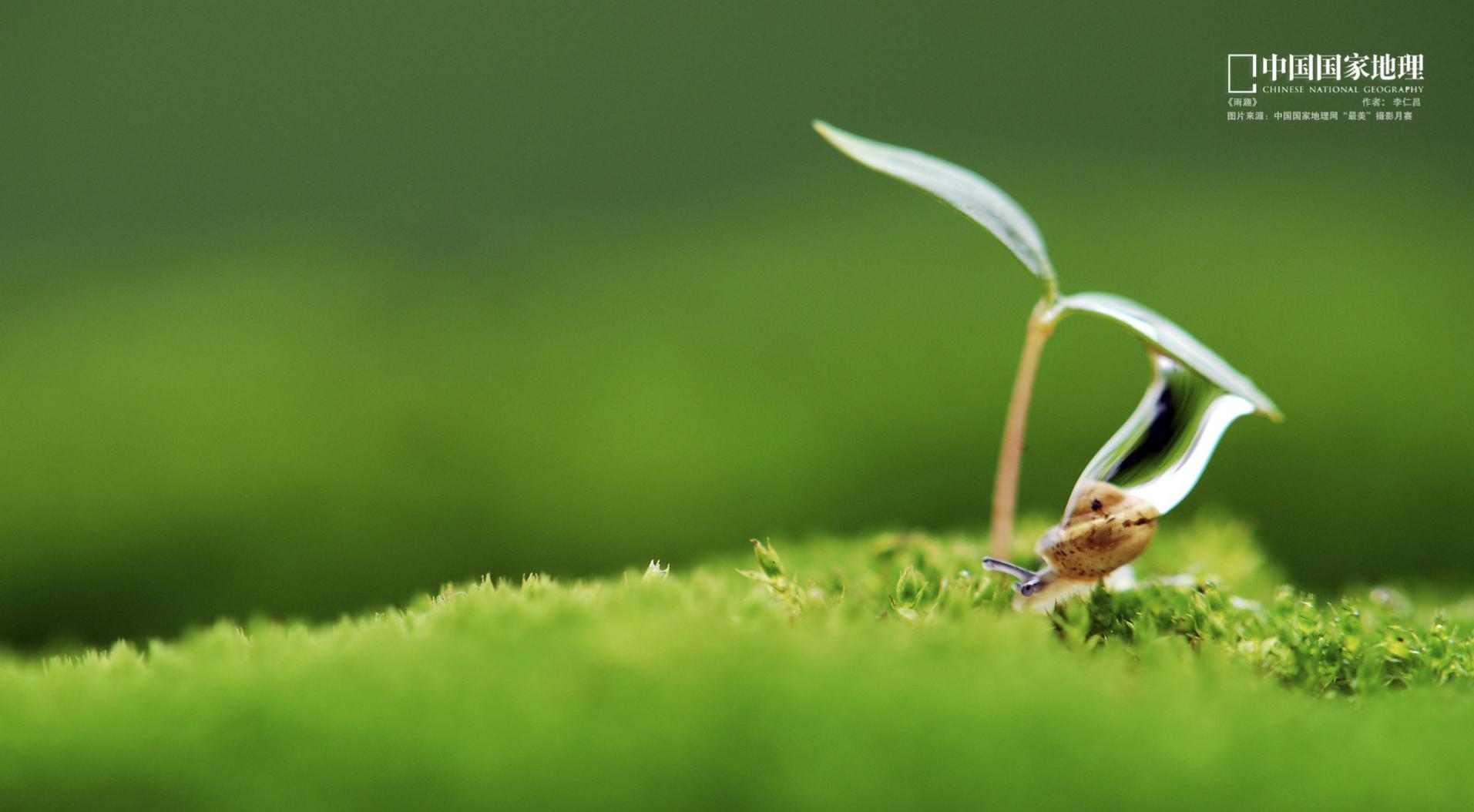 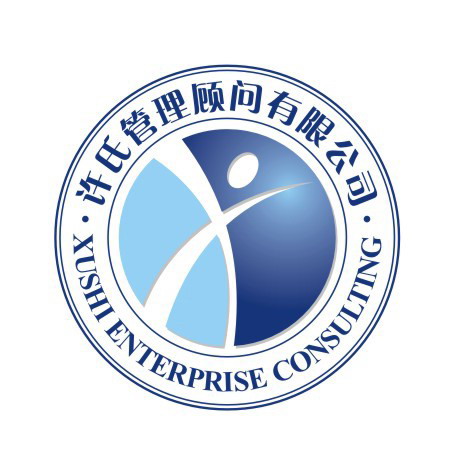 主办单位：苏州许氏企业管理顾问有限公司        网址：www.cnxushi.com.cn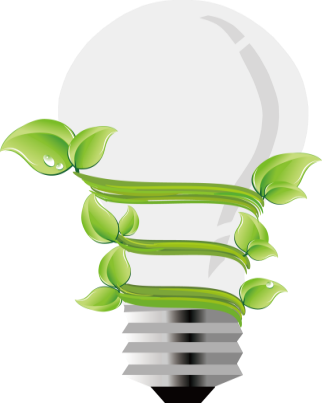 课程目的:                                                                        以简单实用为目标设计的学习课程，帮助学员了解并深刻领会应用流程管理来提升企业运营效率的思路和方法。通过生动和实际的案例，了解企业流程管理的驱动因素，掌握流程优化的具体方法。使学员能够根据自身的实际情况，把流程管理运用到自己的实际工作中去，而不仅仅是理念上的了解。课程中的所有案例均为讲师在管理岗位上的实际应用，有极强的应用参考作用。课程特色：                                                                         课程实用 是请具有流程管理和运营管理实战经验的李老师讲授；课程生动 不是枯燥的理论和概念讲解，而是丰富的企业实际案例；便于操作 企业参加培训除了要在系统方面提升，重要的是解决工作中的实际困难，好的培训应该是通俗易懂，便于操作应用的。应该是把专业的内容通俗化，复杂的问题简单化。如果把简单的问题复杂化了，学员越听越糊涂，感觉内容深不可测，讲师神乎其神。那么培训的意义也就本末倒置了。特别概述：                                                                         讲师以一个实际企业案例为主线，运用实际案例对企业运营中的流程引进、建立体系进行透彻分析，系统讲解企业流程管理建立的方法，并且通过常用的office工具来规范流程管理。使流程管理在企业中真正发挥作用，而非停留在文件档案中。课程大纲设计：                                                                       第一章、认识管理流程业务流程的定义流程与纵向组织之间的匹配为何有重叠、浪费与次优化行为部门效率最优化与整体效率最优化是一样的吗？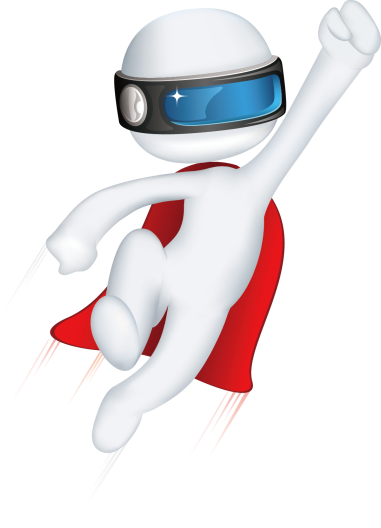 第二章、企业如何引入流程管理认识企业中管理浪费现象乌龟图在流程改善中的运用企业总体流程与子流程关系企业核心流程与支持流程流程的层级寻求突破口流程导入的方法用实际案例进行流程穿越流程评估的方法流程改进的目标：降低成本、缩短周期系统化的流程总图从业务模式的视角，没有相同的流程模式流程管理方法论管理规范的视角第三章、流程改进管理使得流程有效果——产生需要的结果使得流程有效率——资源消耗最小化使得流程具有适应性——能够适应不断变化的客户和商业需求业务流程相对于生产流程来讲同样决定成败业务流程改进的五个阶段流程管理中的风险意识关注点和引爆点第四章、流程优化方法与考核流程优化的基本方法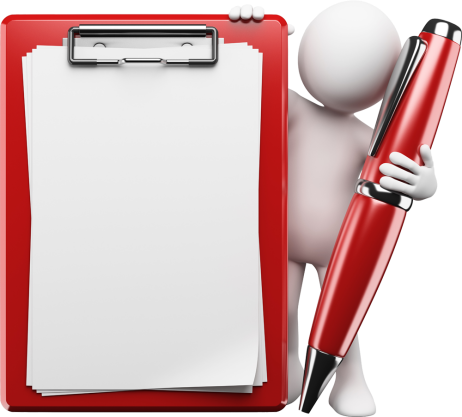 优化方向配套措施管理制度5种流程图的绘制流程穿越测试考量——效果流程穿越测试考量——效率流程穿越测试产出的表格流程穿越测试产出的图形精简原则剔除官僚主义剔除重复增值评估减少流程周期时间流程增值评估增值过程与不增值过程区分	预防错误的逆向分析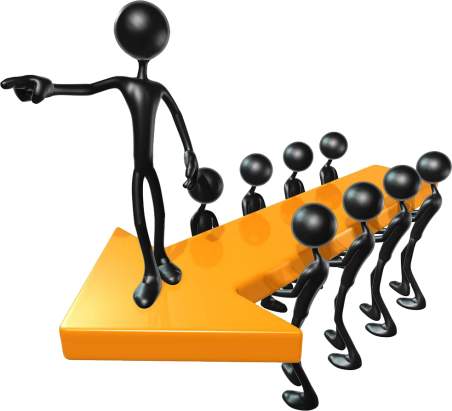 用预防的方法剔除犯错的可能性或使之最小流程档案的标准化评估流程改进的投入不考虑现有组织和限制关注关键成功因素人员与流程的匹配得到收益的评估效果评估适应性评估课程讲师：                                                                                 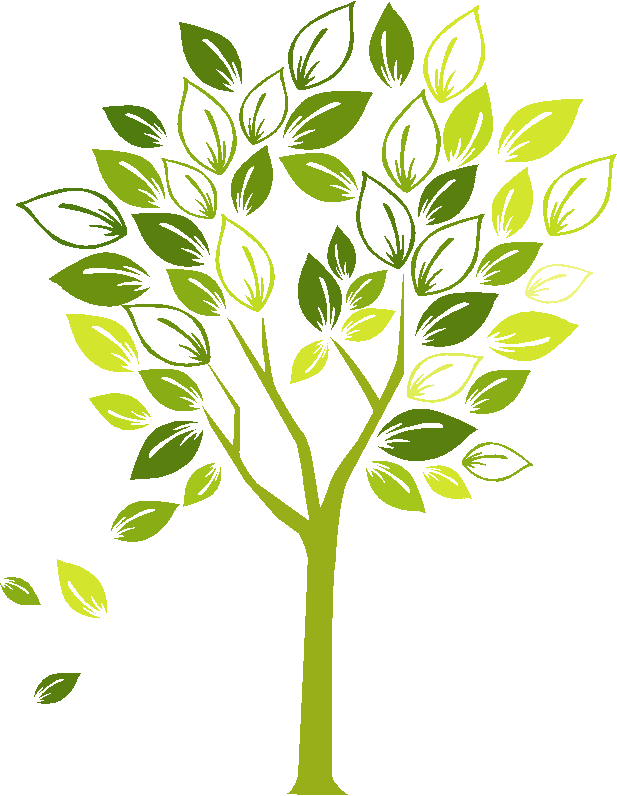 培 训 报 名 回 执 表备注：本表复印，打印均有效！我司工作人员会在收到您的报名表后第一时间与您确认。公司名称：公司地址：公司地址：联 系 人：联系手机：费用总计：____________邮    箱：缴费方式：现金□   转账□   支付宝□缴费方式：现金□   转账□   支付宝□缴费方式：现金□   转账□   支付宝□缴费方式：现金□   转账□   支付宝□是否安排住宿标间（   ） 大床房（   ）  日期：    月    日入住，    月    日离店标间（   ） 大床房（   ）  日期：    月    日入住，    月    日离店标间（   ） 大床房（   ）  日期：    月    日入住，    月    日离店标间（   ） 大床房（   ）  日期：    月    日入住，    月    日离店标间（   ） 大床房（   ）  日期：    月    日入住，    月    日离店参训人员信息：参训人员信息：参训人员信息：参训人员信息：参训人员信息：参训人员信息：姓名职务联系手机联系手机邮箱邮箱转账资料：开户名：苏州许氏企业管理顾问有限公司开户行：农业银行苏州国贸支行帐  号：5539 0104 0006 835转账资料：开户名：苏州许氏企业管理顾问有限公司开户行：农业银行苏州国贸支行帐  号：5539 0104 0006 835转账资料：开户名：苏州许氏企业管理顾问有限公司开户行：农业银行苏州国贸支行帐  号：5539 0104 0006 835转账资料：开户名：苏州许氏企业管理顾问有限公司开户行：农业银行苏州国贸支行帐  号：5539 0104 0006 835转账资料：开户名：苏州许氏企业管理顾问有限公司开户行：农业银行苏州国贸支行帐  号：5539 0104 0006 835转账资料：开户名：苏州许氏企业管理顾问有限公司开户行：农业银行苏州国贸支行帐  号：5539 0104 0006 835